«14» декабря 2021 г.                   	п. Березовка                                       № 15-8Об утверждении Порядка и условий предоставления ежегодного дополнительногооплачиваемого отпуска работникамадминистрации поселка Березовка с ненормированным рабочим днем и перечня должностей работников, которым установлен ненормированный рабочий день В соответствии с Федеральным законом от 06.10.2003г. № 131 «Об общих принципах организации местного самоуправлении в Российской Федерации»,  статьей  8 Закона Красноярского края от 24.04.2008 № 5-1565  «Об особенностях правового регулирования муниципальной службы в Красноярском крае»,  статьей 5 Закона Красноярского края от 26.06.2008 № 6-1832  «О гарантиях осуществления полномочий депутата, члена выборного должностного органа местного самоуправления, выборного должностного лица местного самоуправления в Красноярском крае», со статьей 119 Трудового кодекса Российской Федерации,  руководствуясь, Уставом поселка Березовка Березовского района Березовский поселковый Совет депутатов, РЕШИЛ:1.   Утвердить перечень должностей работников администрации поселка Березовка, которым установлен ненормированный рабочий день согласно приложению № 1.2.  Утвердить порядок и условия предоставления ежегодного дополнительного оплачиваемого отпуска работникам администрации поселка Березовка  с ненормированным рабочим днем  согласно приложению № 2.3.  Признать утратившим силу Решение Березовского Совета депутатов от  13 декабря 2016 года № 17-5 «Об утверждении Порядка и условий предоставления ежегодного дополнительного оплачиваемого отпуска работникам администрации поселка Березовка с ненормированным рабочим днем и перечня должностей работников, которым установлен ненормированный рабочий день». 4.  Решение  вступает в силу после его официального опубликования в газете «Пригород» и   подлежит    размещению   на   официальном    сайте администрации п. Березовка в сети «интернет».  Глава поселка                                                                     Председатель  Березовского                                                                                                поселкового  Совета депутатов _____________С.А. Суслов                                             ______________ С.С. Свиридов                                                                                                                                                                             Приложение № 2                                                                                         к Решению Березовского                                                                                          поселкового Совета  депутатов                                                                                            от  «14» декабря 2021г № 15-8                                Порядок и условия предоставления ежегодного дополнительного оплачиваемого отпуска   работникам администрации поселка Березовка  с ненормированным рабочим днемЕжегодный дополнительный оплачиваемый отпуск за ненормированный рабочий день (далее - дополнительный отпуск) предоставляется  работникам администрации поселка Березовка за работу в условиях ненормированного рабочего дня, если эти работники при необходимости эпизодически привлекаются по распоряжению работодателя к выполнению своих трудовых функций за пределами нормальной продолжительности рабочего времени.Продолжительность ежегодного дополнительного оплачиваемого отпуска устанавливается правилами внутреннего трудового распорядка, утвержденными Главой поселка Березовка и продолжительность, которого не может быть менее трех календарных дней. Продолжительность дополнительного отпуска по соответствующим должностям устанавливается в зависимости от объема работы, степени напряженности труда, возможности работника выполнять свои трудовые функции за пределами нормальной продолжительности рабочего времени и других условий.Дополнительный отпуск суммируется с ежегодным основным оплачиваемым отпуском.В случае переноса или неиспользования дополнительного отпуска к моменту прекращения трудового договора, освобождения от занимаемой должности или увольнения право на указанный отпуск реализуется в порядке, установленном трудовым законодательством Российской Федерации для ежегодных оплачиваемых отпусков.Оплата дополнительного отпуска, предоставляемого   работникам администрации поселка Березовка,  производится из бюджета поселка Березовка в пределах фонда оплаты труда. Работнику не может быть установлен дополнительный отпуск, если его должность не включена в перечень должностей работников с ненормированным рабочим днем, определенный Решением Березовского поселкового Совета депутатов. На работников с ненормированным рабочим днем полностью распространяются требования правил внутреннего трудового распорядка  администрации поселка Березовка.Перечень должностей  работников администрации поселка Березовка  с ненормированным рабочим днем устанавливается настоящим Решением в соответствии с приложением № 1.                                                                                            Приложение №1                                                                                           к Решению Березовского                                                                                            поселкового Совета депутатов                                                                                           от «14» декабря  2021 № 15-8Перечень должностей   работников администрации поселка Березовка,  которым установлен ненормированный рабочий день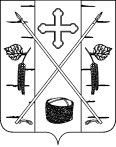 БЕРЕЗОВСКИЙ ПОСЕЛКОВЫЙ СОВЕТ ДЕПУТАТОВРЕШЕНИЕ№ п/пНаименование органа местного самоуправленияНаименование должности1Администрация поселка Березовка  Заместитель главы поселка по благоустройству 1Администрация поселка Березовка  Заместитель главы поселка по жизнеобеспечению